Středová souměrnost – pracovní listŘešení: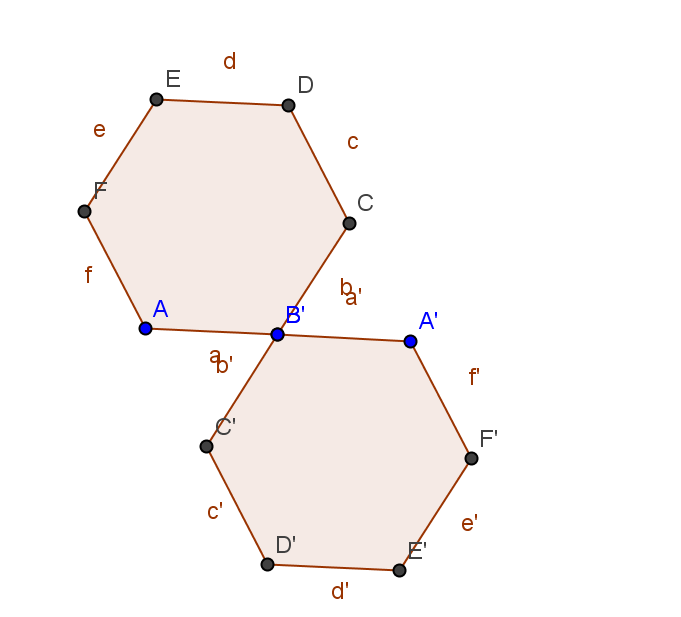 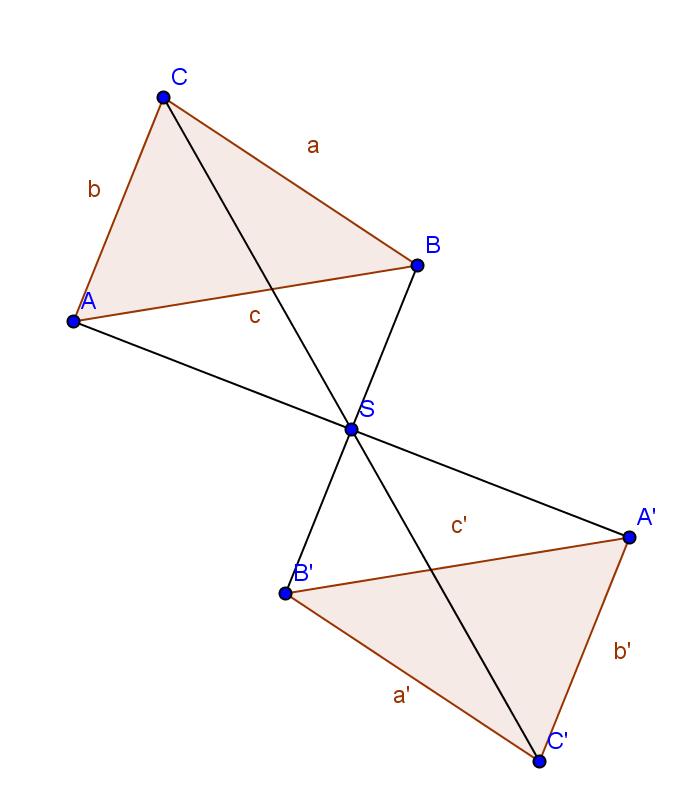 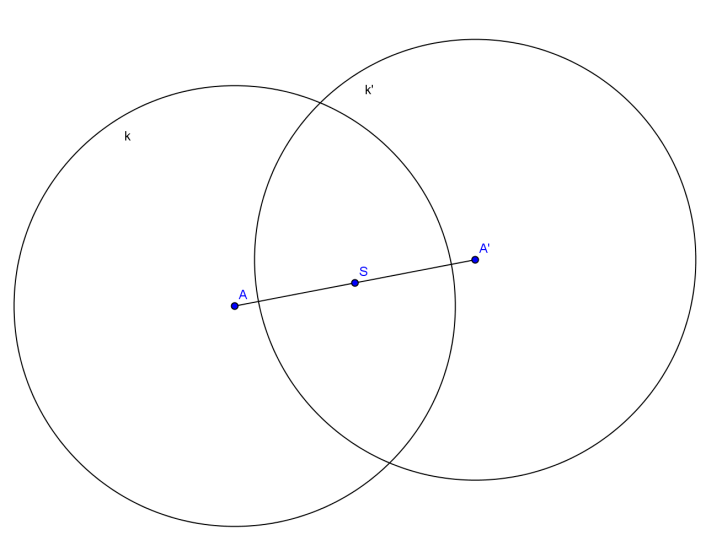 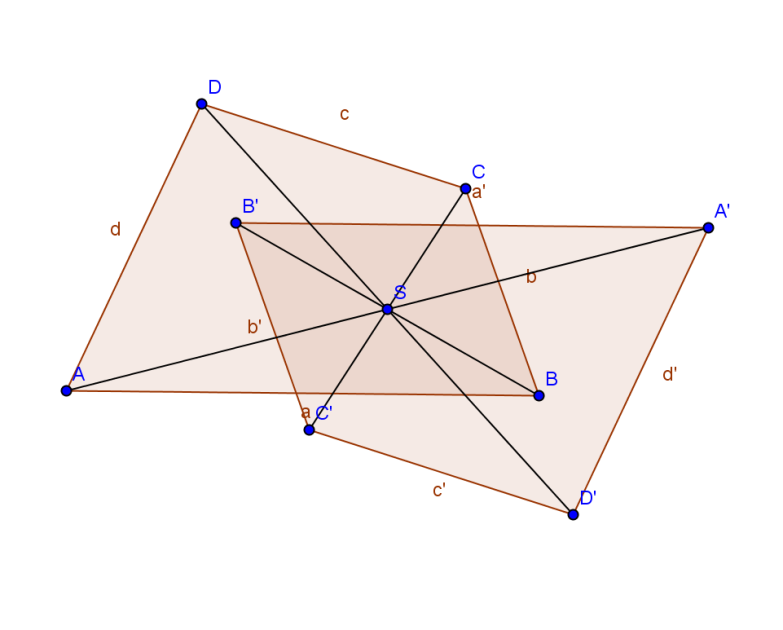 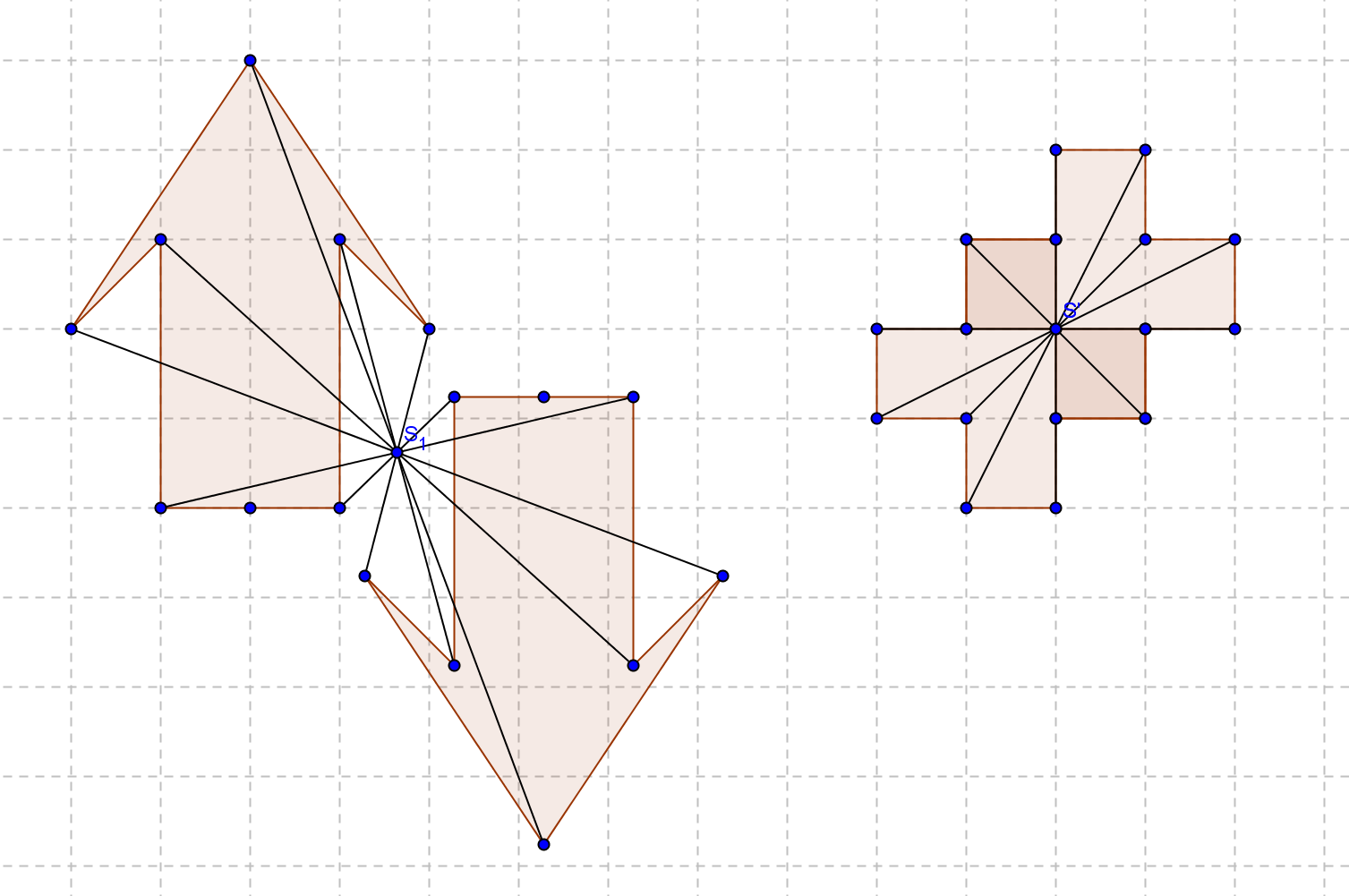 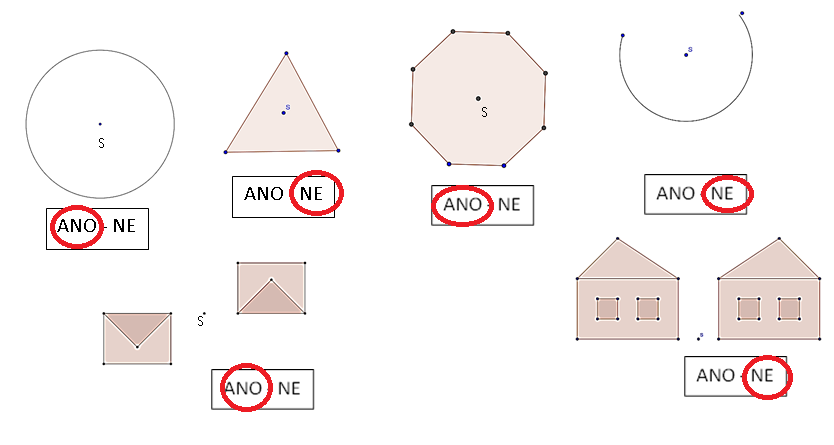 